How to submit your assignment to Turnitin:Find the part of the course site that contains the Turnitin assignment submission point. For all tests, this will be within the Assessments sectionClick on the Turnitin assignment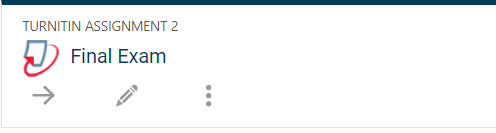 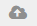 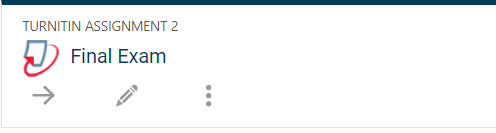 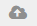 3.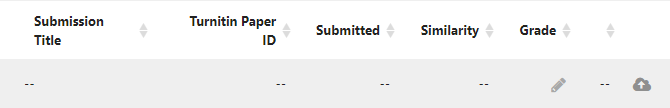 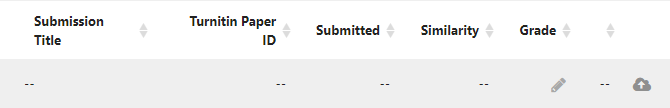 You will now see the Submit Paper page. Enter a name for your assignment in the Submission title box.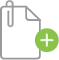 Click the on the	button and browse to find your file.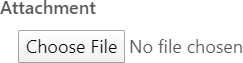 Click Upload this file to load your file into Turnitin.Click on the Add Submission box, once your submission has been made, you will see a confirmation massage which will state “Your submission has successfully been uploaded to Turnitin”If you wish to resubmit your assignment, you simply need to follow step 3.